	NEJLEVNEJSI	JSME NEJVĚTŠÍ INTERNETOVÝ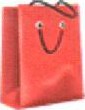 	NABYTEK.CZ	OBCHOD S NÁBYTKEM V ČESKÉ REPUBLICE2017-I0-97Dobrý den,Vaše objednávka číslo 221705 se vyřizuje a o dalším průběhu Vás budeme informovat.Fakturační adresa:Technické služby města PelhřimovIČO: 49056689DIČ: CZ49056689 Myslotínská 1740 Pelhřimov, 39301 Dodací adresa:Technické služby města PelhřimovIČO: 49056689DIČ: CZ49056689Myslotínská 1740 Pelhřimov, 39301Typ platby	Na dobírkuObjednané zbožíNázev a termín dodání	MnožstvíKuchyně JOLANA II 180/240 cm, olše -DOPRODEJ						1 (ZBOŽÍ SKLADEM! Datum dodání do 21.12.2017)časopis DŮM A ZAHRADA	1(dárek)Cena za produkt(y):Standardní doručení:Poplatek za typ platby:6 110 Kčs DPH0 Kč s DPH6 110 Kč s DPH299 Kč s DPH50 Kč s DPH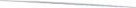 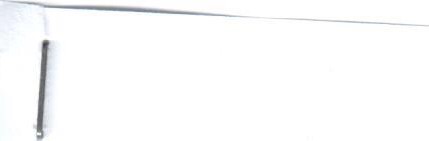 Celková cena objednávky vč. DPH6 459 Kč sDPHKomentář k objednávce:dodání požadujeme v prac.době od 6,00 do 14,00 hod.Cena celkemO K Kč s DPH